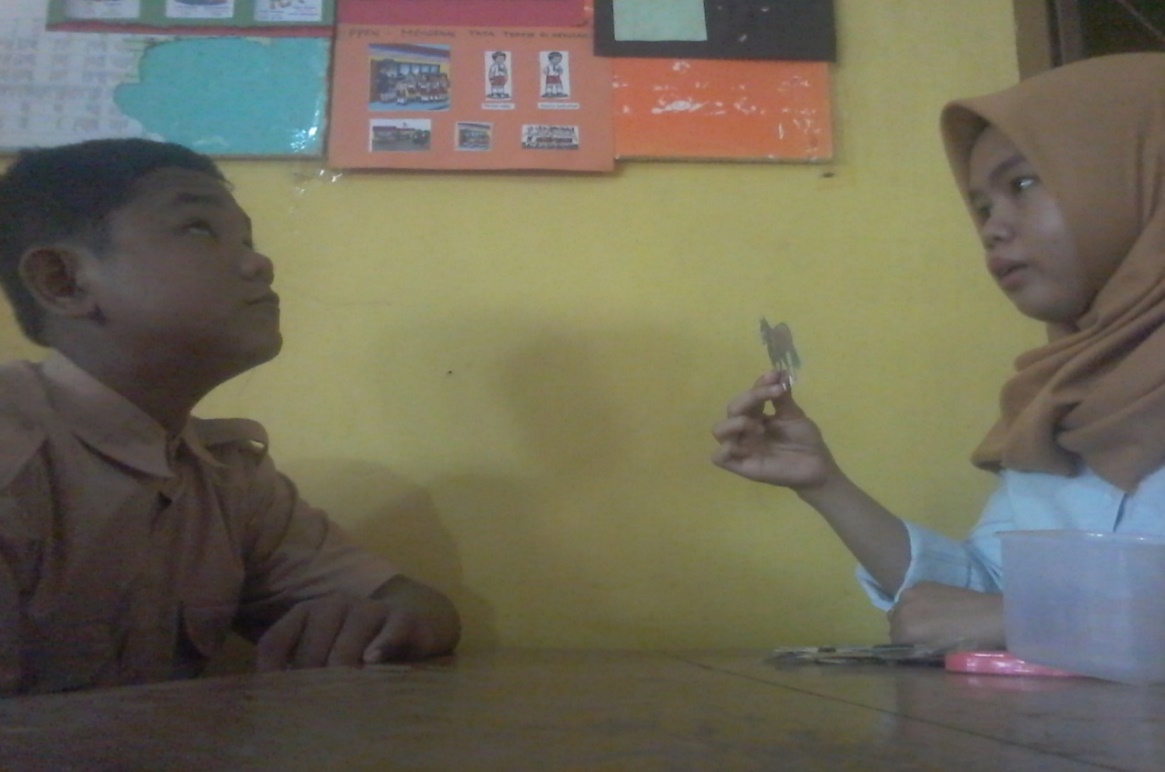 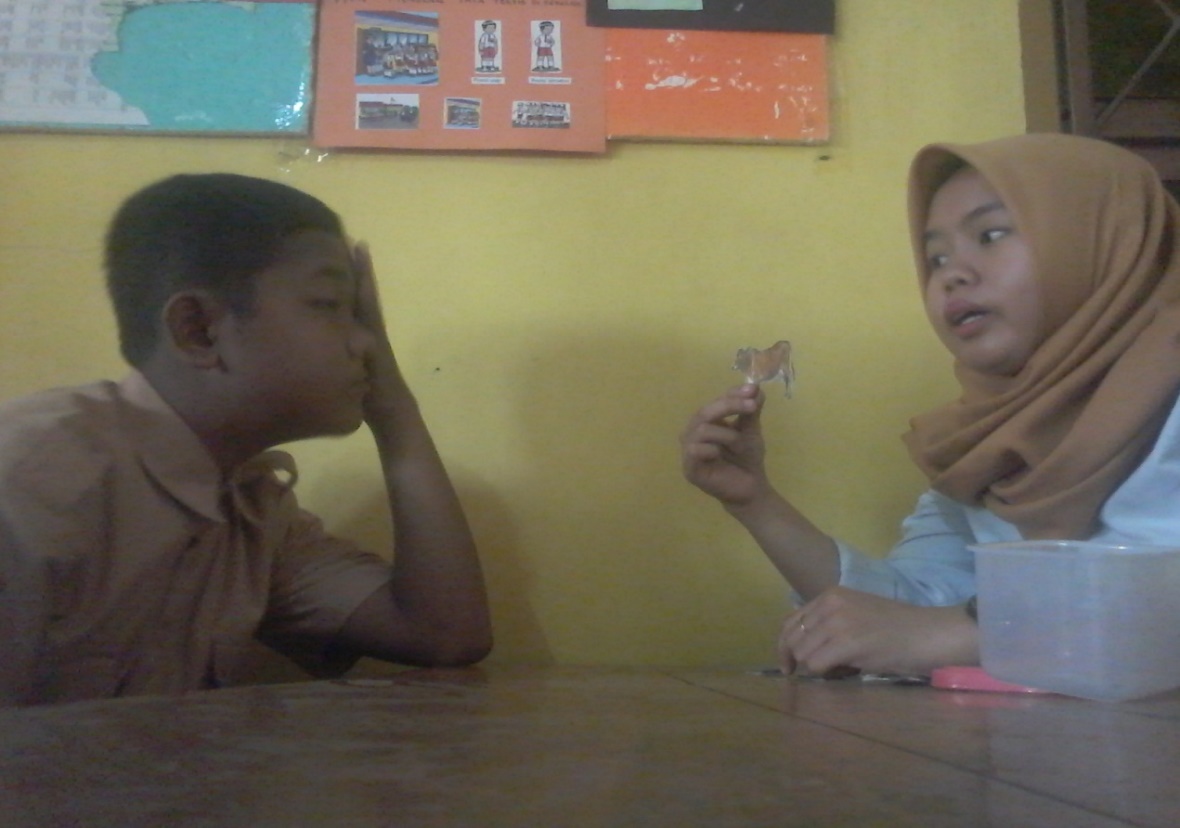 Tes kemampuan mengenal tempat hidup hewan pada anak tunagrahita ringan Kelas Dasar V di SLB Jenetallasa pada kondisi Baseline 1 (A1)Fase Intervensi (B)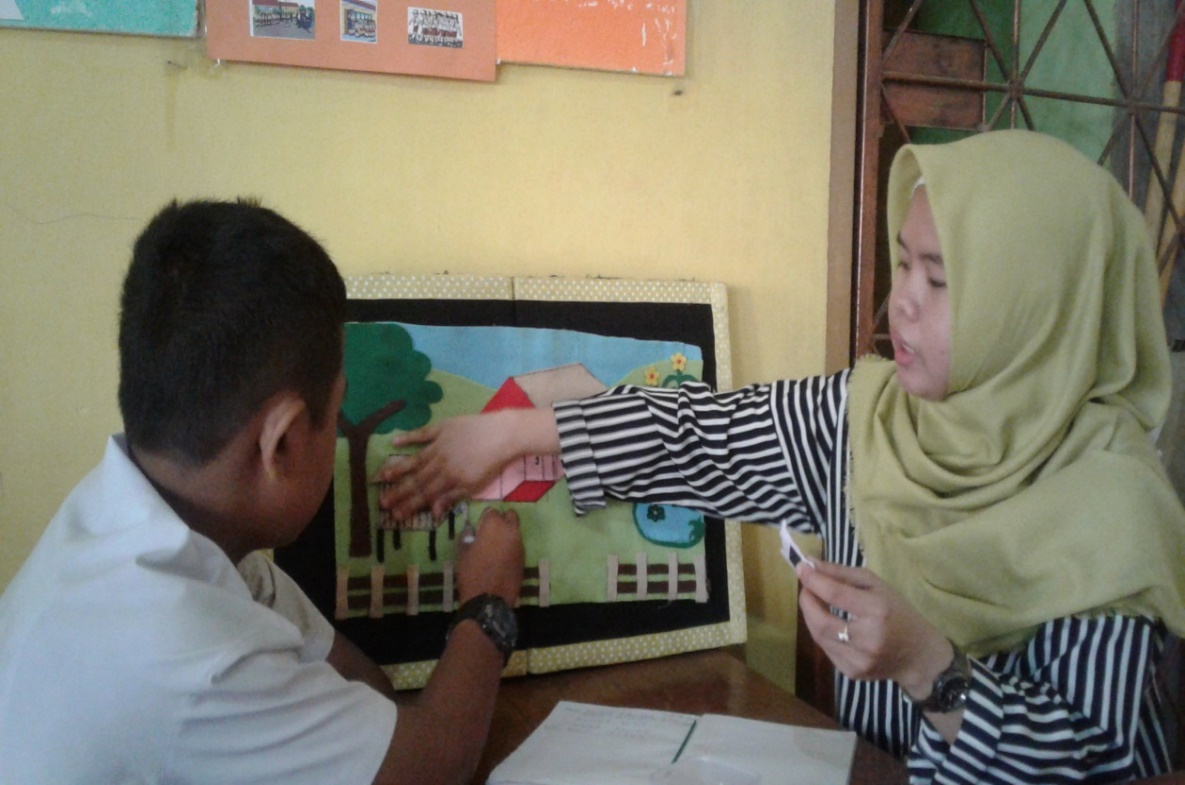 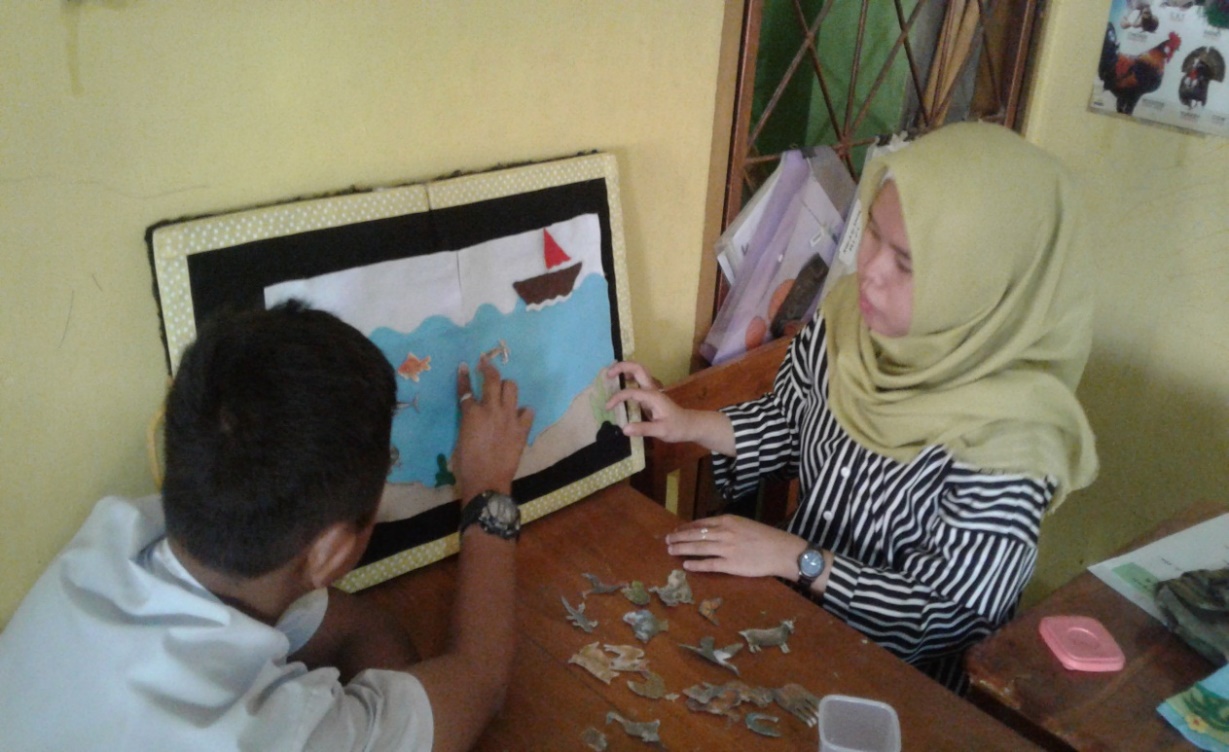 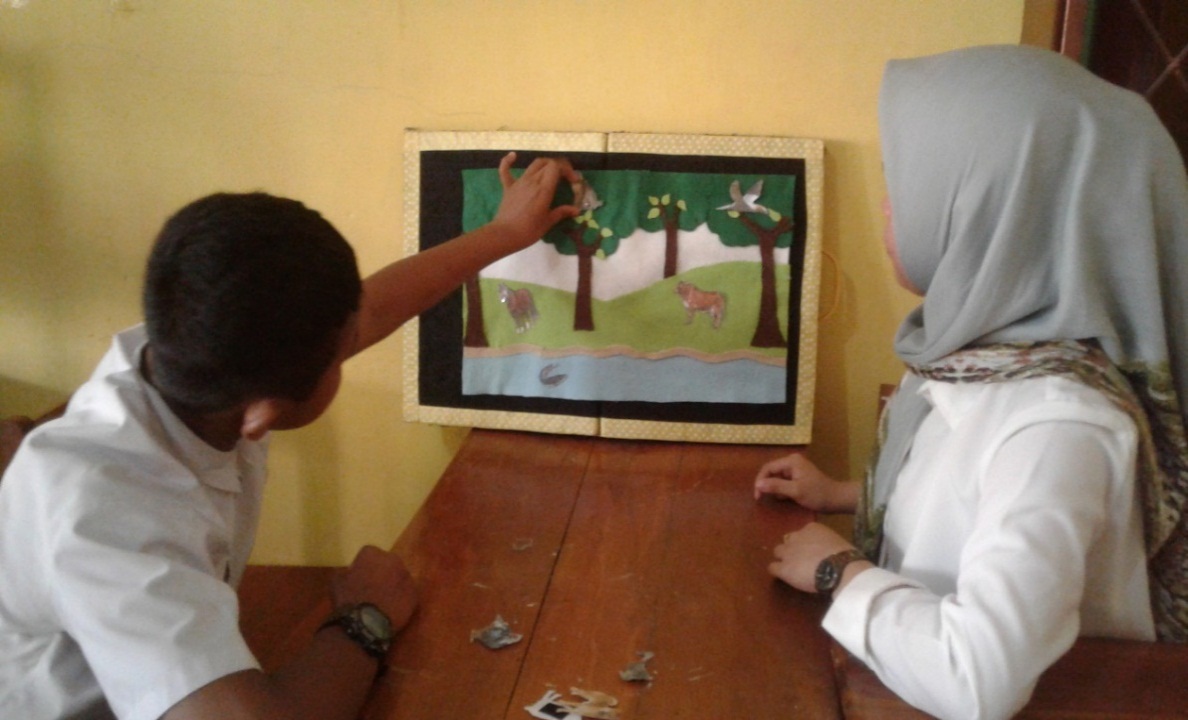 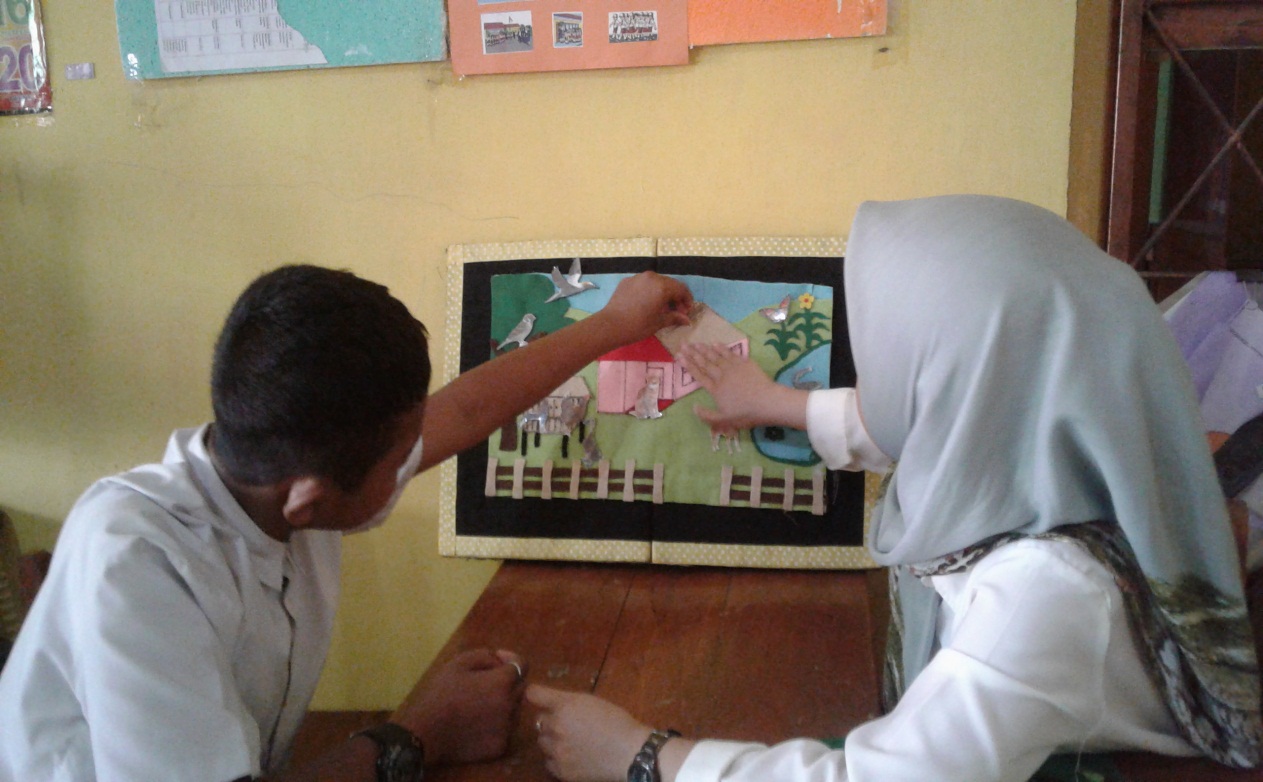 Baseline 2 (A2)Tes kemampuan mengenal tempat hidup hewan pada anak tunagrahita ringan Kelas Dasar V di SLB Jenetallasa pada kondisi Intervensi (B)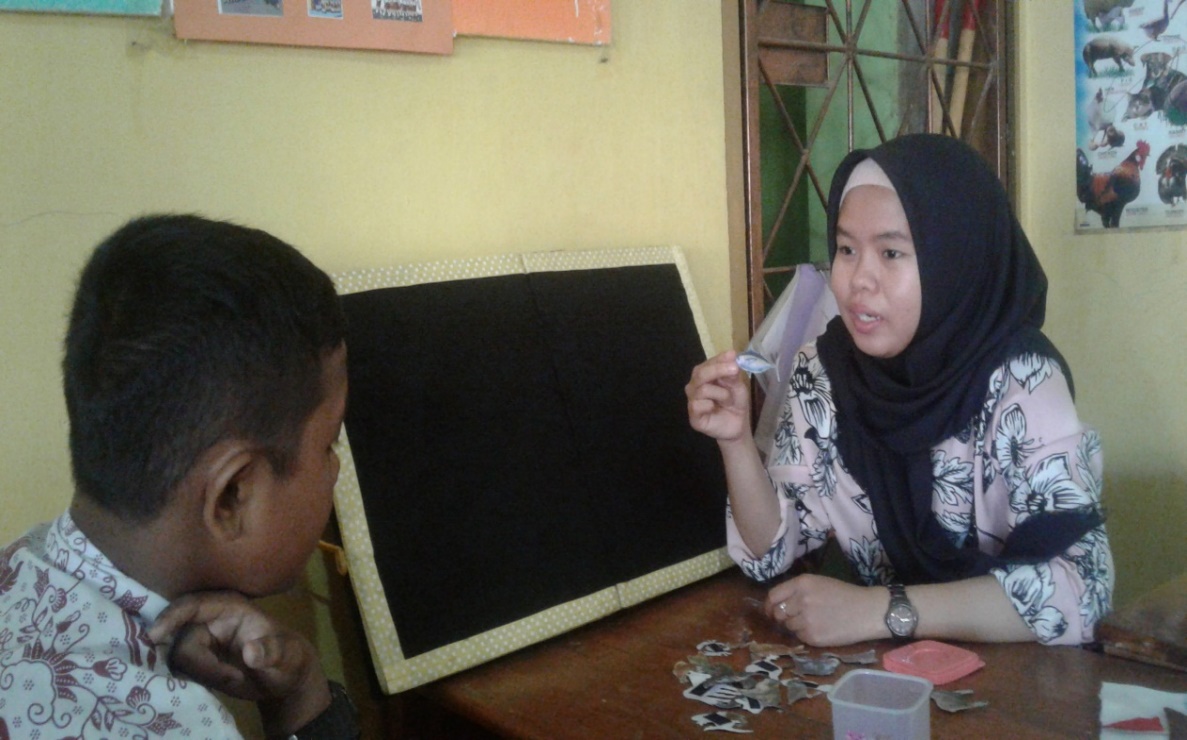 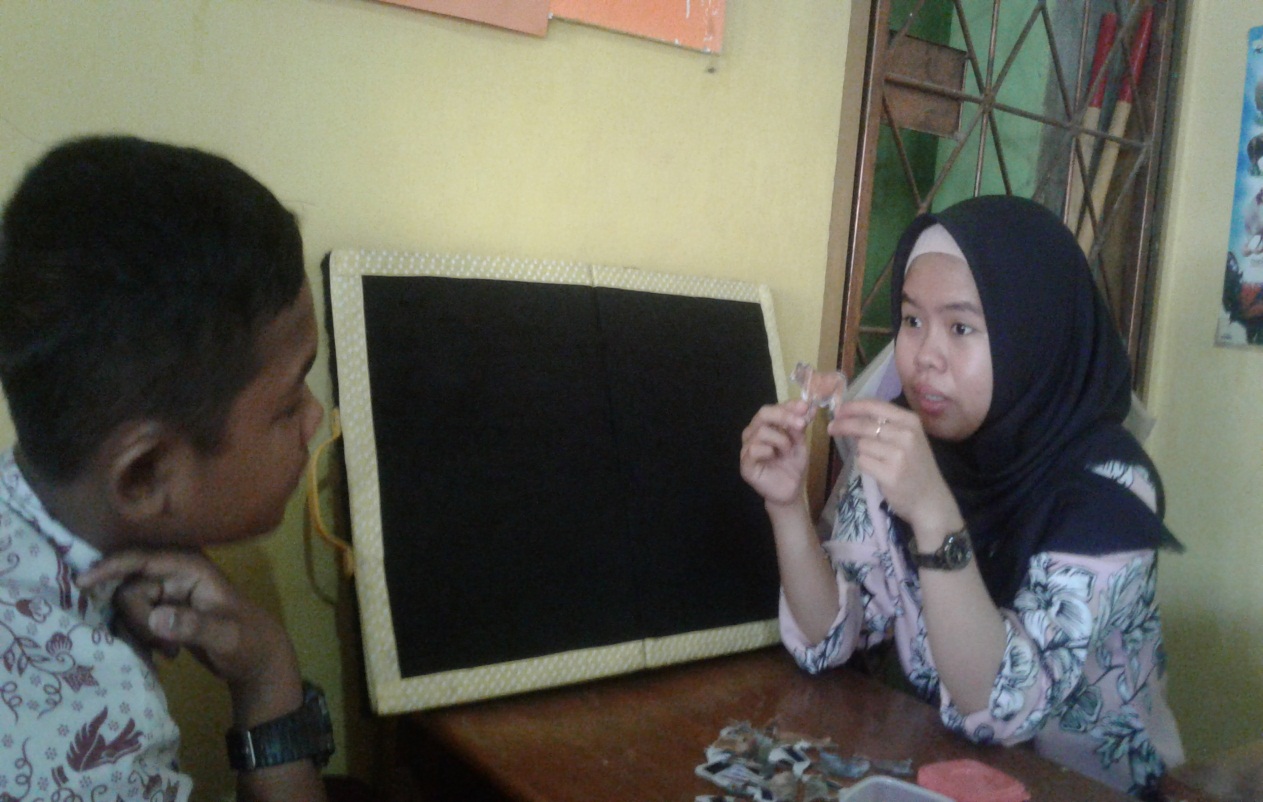 Tes kemampuan mengenal tempat hidup hewan pada anak tunagrahita ringan Kelas Dasar V di SLB Jenetallasa pada kondisi Baseline 2 (A2)